 OHTASH SOLANKI
44140SE ROAD (NEAR            		        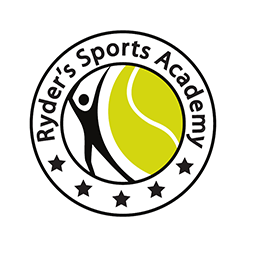 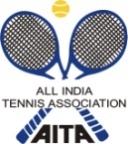 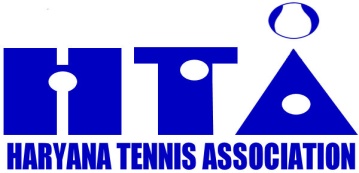 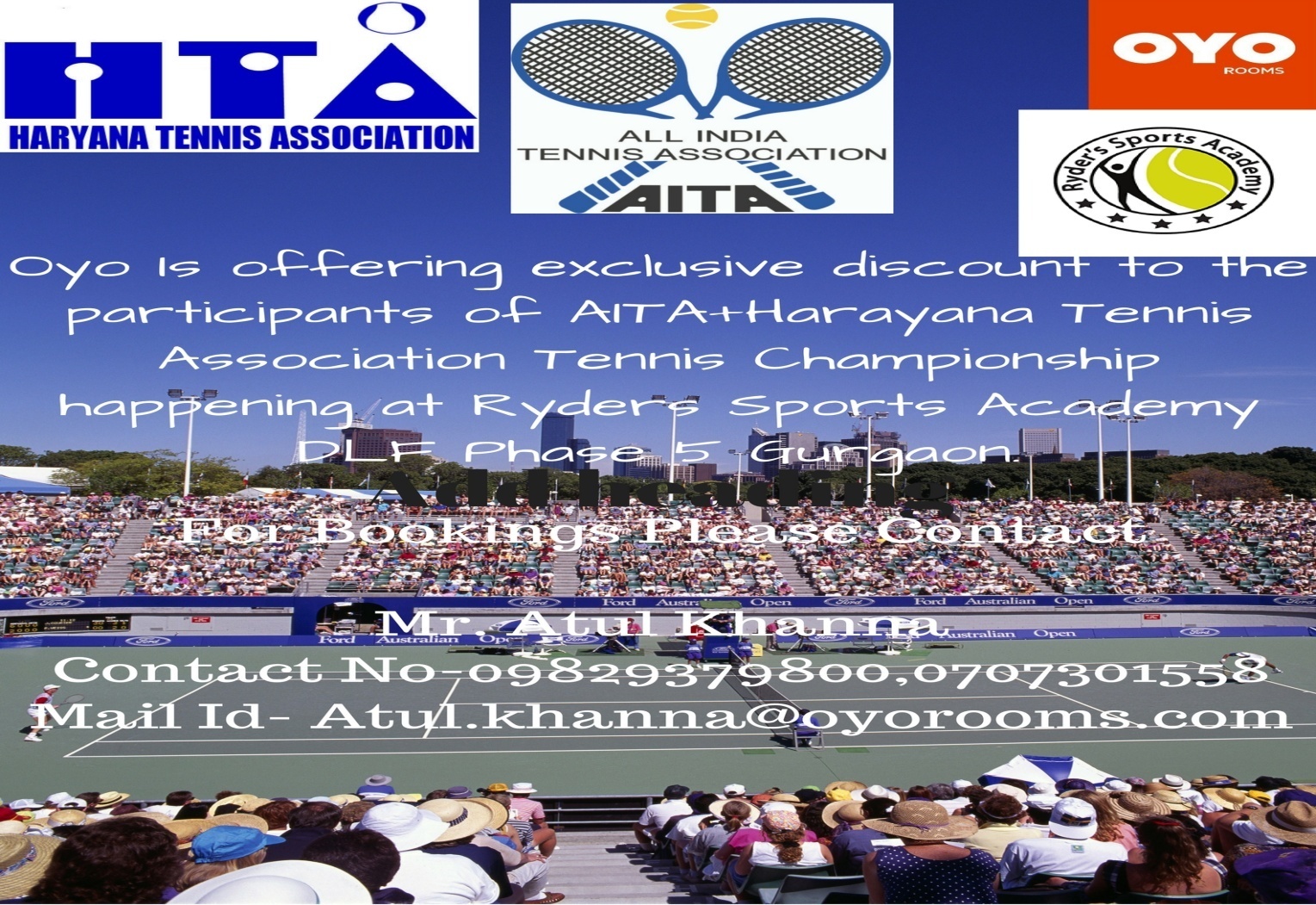 RULES / REGULATIONSNAME OF THE TOURNAMENTBOYS & GIRLS U 12 & 14 YEARS  TS 7 NAME OF THE STATE ASSOCIATIONHARAYANA TENNIS ASSOCIATIONHONY. SECRETARY OF ASSOCIATIONMr. SUMAN KAPURADDRESS OF ASSOCIATIONkapursuman@yahoo.comTOURNAMENT WEEK7TH MAY 2018MATCHES TO BE HELD 5TH  & 6TH MAY 2018 (SATURDAY& SUNDAY) – QUALIFYING ROUNDSTHE ENTRY IS TO BE SENTTHE ENTRY IS TO BE SENTROHTASH SOLANKIALL  ENTRY WILL BE ACCEPTED THROUGH EMAIL:- ryders.sports@gmail.com(NO ENTRIES WILL BE ACCEPTED THROUGH PHONE)ROHTASH SOLANKIALL  ENTRY WILL BE ACCEPTED THROUGH EMAIL:- ryders.sports@gmail.com(NO ENTRIES WILL BE ACCEPTED THROUGH PHONE)ADDRESSADDRESSRYDERS SPORTS ACADEMYDLF PHASE 5, GOLF COURSE ROAD (NEARWESTEND HIGHTS)GURUGRAM HARYANA.RYDERS SPORTS ACADEMYDLF PHASE 5, GOLF COURSE ROAD (NEARWESTEND HIGHTS)GURUGRAM HARYANA.TELEPHONEFAXMOBILE NO.8744006906,9599944140EMAILryders.sports@gmail.comCATEGORY ()N(      )NS(      )SS(      )CS(      )TS()AGE GROUPS ()U-12()U-14( )U-16(       )U-18(      )Men’s( )Women’s(  )SIGN-INSIGN-INQUALIFYINGMAIN DRAWMAIN DRAW SIZEMAIN DRAW SIZESingles32Doubles16QUALIFYING DRAW SIZEQUALIFYING DRAW SIZESinglesOpenDoublesNADATES FOR SINGLESDATES FOR SINGLESQUALIFYING5TH & 6TH MAY 2018MAIN DRAW07TH MAY 2018DATES FOR DOUBLESDATES FOR DOUBLESQUALIFYINGMAIN DRAWENTRY DEADLINE16TH APRIL 201816TH APRIL 2018WITHDRAWAL DEADLINEWITHDRAWAL DEADLINE30TH APRIL 2018NAME OF THE VENUENAME OF THE VENUERYDERS SPORTS ACADEMY RYDERS SPORTS ACADEMY ADDRESS OF VENUEADDRESS OF VENUEDLF PHASE 5, GOLF COURSE ROAD (NEARWESTEND HIGHTS)GURUGRAM HARYANA.DLF PHASE 5, GOLF COURSE ROAD (NEARWESTEND HIGHTS)GURUGRAM HARYANA.TELEPHONE01244308227FAXMOBILE8744006906/9599944140EMAILryders.sport@gmail.comCOURT SURFACECLAYBALLSAITA APROOVEDNO. OF COURTS6(SIX)FLOODLITYESTOURNAMENT DIRECTORTOURNAMENT DIRECTORMr. RAJ HAZARIKAMr. RAJ HAZARIKATELEPHONEFAXMOBILE NO.8744006905/9599944140EMAILryders.sports@gmail.comENTRY
Entry can be sent by post / Fax.   No entry will be accepted through telephone.
AGE ELIGIBILITY
Players born:After 1st Jan 2000 are eligible for participation in U/18, After 1st  Jan 2002 are eligible for participation in U/16, After 1st  Jan 2004 are eligible for participation in U/14,After 1st Jan 2006 are eligible for participation in U/12.
ENTRY FEERs 400/- for Singles and Rs 400/- Doubles (for each pair)AITA Registration CardIt is mandatory for the player to carry ORIGINAL REGISTRATION CARD for the sign-in. In case the player registration is in process with AITA,  In that case player has to carry Original receipt or copy of mail from AITA confirming that  player registration is in process.